IMPORTANT NOTICE FROM THE CITY OF PORTLAND PLANNING DIVISIONIN THE VICINITY OF 802 OCEAN AVENUETo residents and property owners: The Planning Board will hold a public hearing to consider proposed amendments to the conditional rezoning agreement for 802-828 Ocean Avenue (C34)  to include, but are not limited to, changing the name to Ridge Development, LLC.; reducing the total number of units allowed from 98 to 96 with 48 units in each building; eliminating the project amenities; reducing building height, modifying the zone line to increase the amount of area within the ROS zone to 8.14 acres  and  decrease the area in the R-5A zone to 10.18 acres; and changing the parking ratio to allow 2 spaces for multi-bedroom units and 1 space per 1 bedroom unit.  The proposed amendments are subject to review by the Board with a recommendation to City Council.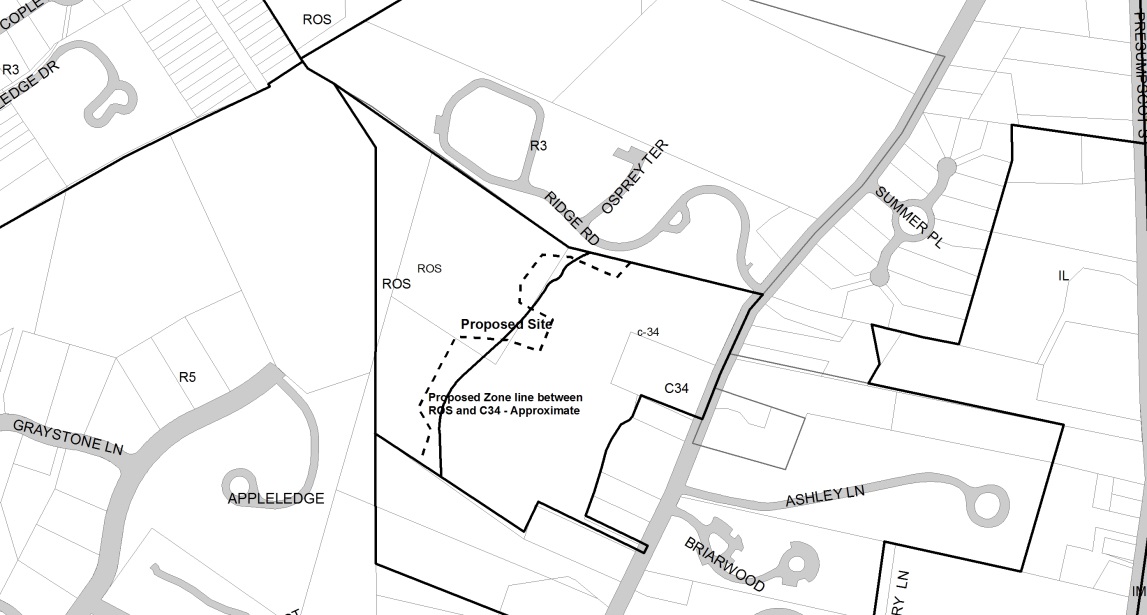 The meeting will be held: 	Tuesday, June 10, 2014	7:00 p.m.	City Council Chambers, 2nd Floor, City HallPlans are available for viewing in the Portland Planning Division, 4th Floor, City Hall.  If you wish to submit written comments, address them to Barbara Barhydt, Development Review Services Manager, Planning Division, City Hall, 4th Floor, 389 Congress Street, Portland, ME 04101; contact by phone at (207) 874-8699 or e-mail at bab@portlandmaine.gov    Please visit   http://www.portlandmaine.gov/AgendaCenter   on or after the preceding Friday of the Planning Board meeting for current memos and reports.IMPORTANT NOTICE FROM THE CITY OF PORTLAND PLANNING DIVISIONIN THE VICINITY OF 802 OCEAN AVENUETo residents and property owners: The Planning Board will hold a public hearing to consider proposed amendments to the conditional rezoning agreement for 802-828 Ocean Avenue (C34)  to include, but are not limited to, changing the name to Ridge Development, LLC.; reducing the total number of units allowed from 98 to 96 with 48 units in each building; eliminating the project amenities; reducing building height, modifying the zone line to increase the amount of area within the ROS zone to 8.14 acres  and  decrease the area in the R-5A zone to 10.18 acres; and changing the parking ratio to allow 2 spaces for multi-bedroom units and 1 space per 1 bedroom unit.  The proposed amendments are subject to review by the Board with a recommendation to City Council.The meeting will be held: 	Tuesday, June 10, 2014	7:00 p.m.	City Council Chambers, 2nd Floor, City HallPlans are available for viewing in the Portland Planning Division, 4th Floor, City Hall.  If you wish to submit written comments, address them to Barbara Barhydt, Development Review Services Manager, Planning Division, City Hall, 4th Floor, 389 Congress Street, Portland, ME 04101; contact by phone at (207) 874-8699 or e-mail at bab@portlandmaine.gov    Please visit   http://www.portlandmaine.gov/AgendaCenter   on or after the preceding Friday of the Planning Board meeting for current memos and reports.